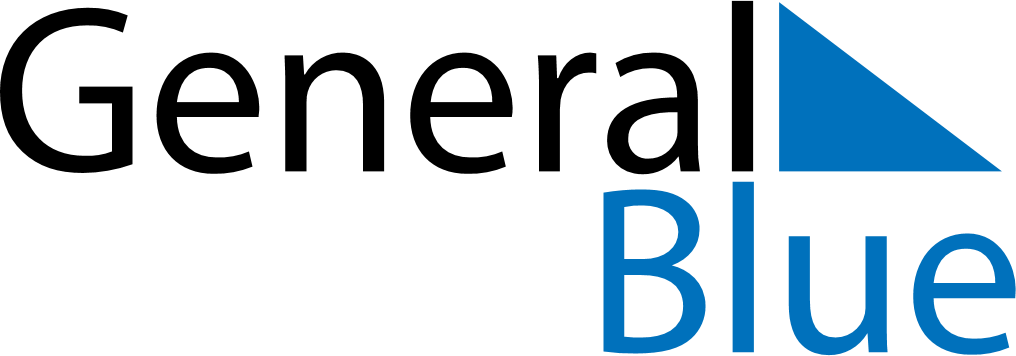 November 2020November 2020November 2020November 2020RussiaRussiaRussiaSundayMondayTuesdayWednesdayThursdayFridayFridaySaturday12345667Unity Day89101112131314151617181920202122232425262727282930